Jeremy R. Foley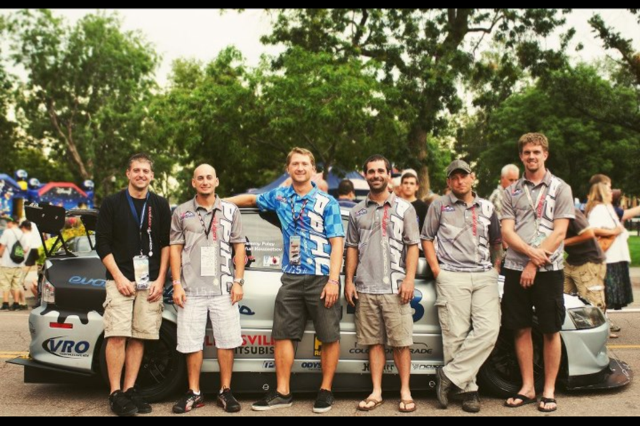 Overall Accolades -- 2005-2014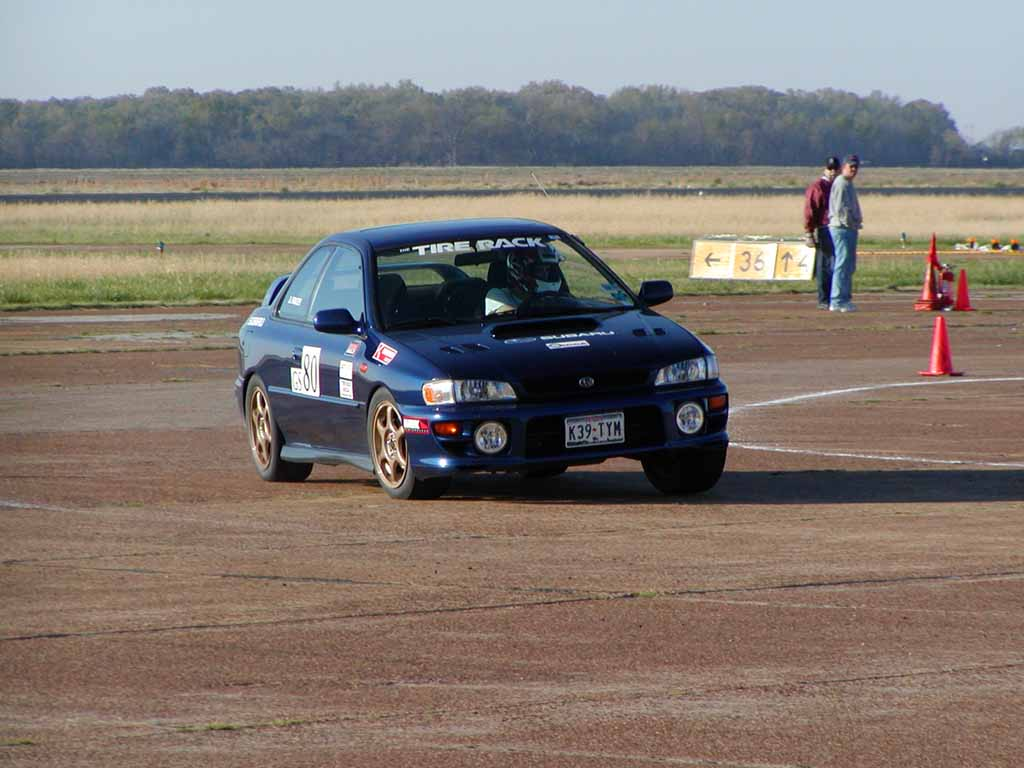 2005 SeasonG-Stock #80 – 2001 Subaru Impreza 2.5 RSTire Rack SCCA Walnut Ridge National TourMarch 18-20, 20053rd Place / 7 in classTire Rack SCCA Houston National Tour April 1-3, 20052nd Place / 9 in class2006 SeasonTire Rack SCCA Walnut Ridge, Arkansas National Tour -- April 1-2, 20063rd in Class / 13 in class2006 Tour Houston, TXResults Unknown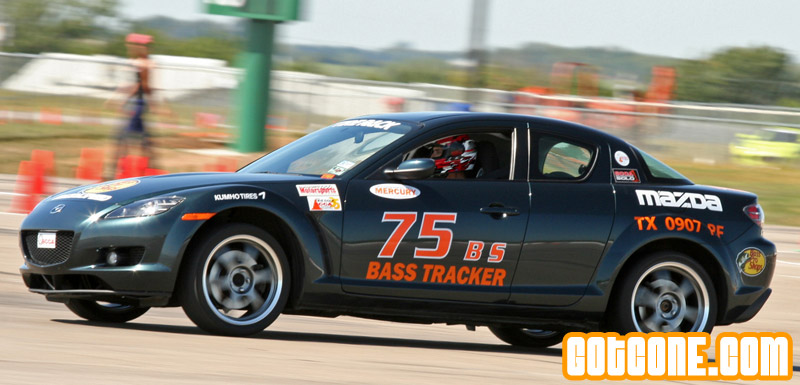 2007 SeasonB- Stock #75 – 2004 Mazda RX-82007 Tire Rack SCCA Solo National Championships11th Place / 35 in class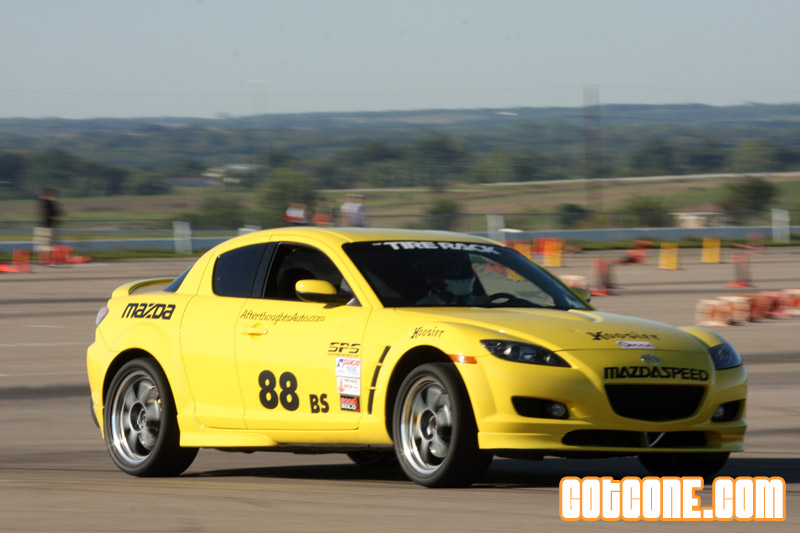 2008 SeasonB- Stock #88 – 2004 Mazda RX-8Tire Rack SCCA Ft. Worth National Tour -- May 3-4, 20081st Place / 7 in class11th in PaxTire Rack SCCA Pro-Solo Newport, Arkansas -- April 12-13, 20082004 Corvette Z06 (1st time ever driving a corvette)Super Stock1st Place / 8 in class2008 Tire Rack SCCA Solo National ChampionshipsB-Stock RX-87th place – 35 in class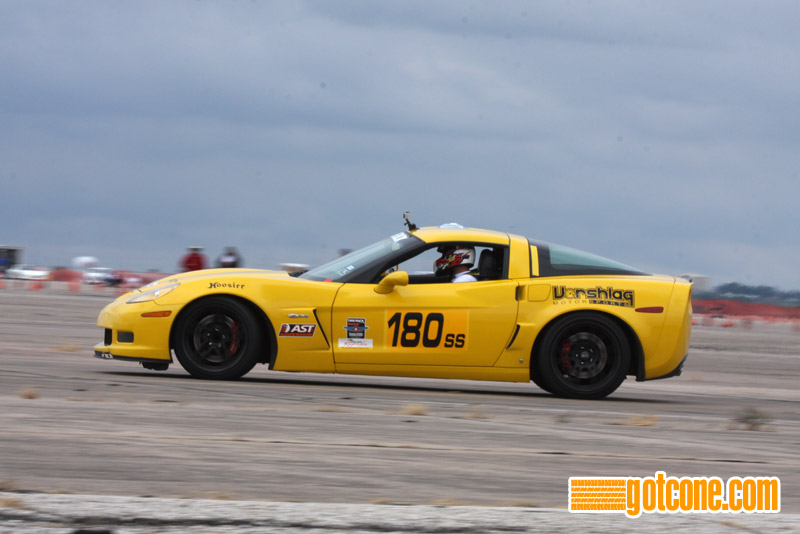 2009 SeasonSuper Stock 2008 Corvette Z06 #180Tire Rack SCCA Houston National Tour -- April 4-5, 20093rd Place / 14 in classTire Rack SCCA Farmington National Tour -- May 16-17, 2009CSP 1999 Mazda Miata2nd Place / 13 in ClassTire Rack SCCA Blytheville National Tour -- May 30-31, 2009SS  2nd place / 14 in classTire Rack SCCA Blytheville National Tour #2 -- October 24-25, 2009SS 2nd Place / 4 in classTire Rack SCCA Pro Solo Blytheville, AR -- June 6-7, 2009SS 3rd Place / 11 in class2009 Tire Rack National Solo Championships -- September 8-11, 2009SS 10th on day one.  Rain skewed results for day two.2010 SeasonTire Rack SCCA 2010 Dixie National Tour March 13-14 2010Super Stock – 2008 Corvette Z064th Place / 13 in classTire Rack SCCA 2010 Texas National Tour March 27-28 20101st Place / 13 in classTop PAXTire Rack SCCA 2010 Blytheville Tour May,28-30, 20104th Place / 23 in classTire Rack SCCA 2010 Blytheville Tri State National Tour Oct 22=24, 20103rd Place / 7 in classTire Rack SCCA 2010 Blytheville ProSolo Jun 5-6, 20102nd place / 8 in class2010 Tire Rack SCCA Solo Nationals September 7-10, 201010th Place / 62 in class	Jeremy R. Foley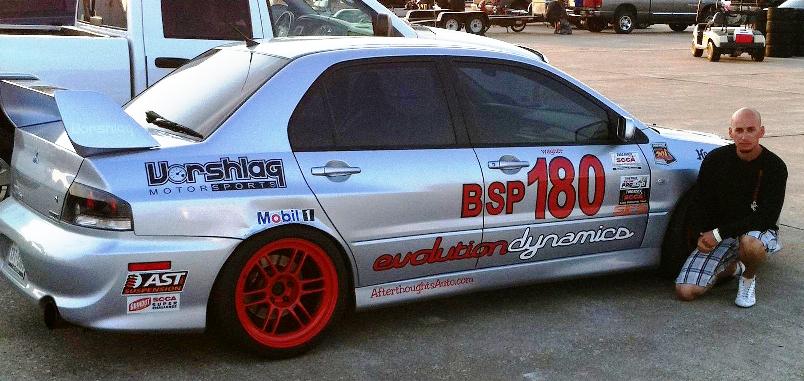 2011 AccoladesB Street Prepared Mitsubishi Evolution 9 SEPrimary SponsorsEvolution DynamicsSecondary SponsorsVorshlag MotorsportsAST USAAfterthoughtsauto.comNational Events (only trophy positions bolded/underlined)Tire Rack SCCA Pro-Solo2011 Mineral Well Pro-SoloMineral Wells, TX 3/26-3/271st and 2nd in B Street Prepared (BSP) Bump Class (10 in class)*Top PAX for the event2011 Blytheville Pro-SoloBlytheville, AR 4/30-5/17th and 11th in B Street Prepared (BSP) Bump Class (24 total in class)*Fastest Right Side time, coned away top PAX and top time for class.2011 Lincoln Pro-Solo(Spring Nationals)Lincoln, NE 5/27-5/283rd in BSP (6 in class)*2nd fastest right side time.Pro-Solo cont.Pro-Solo FinaleLincoln, NE 8/27-8/283rd place  (8 in class)(Fastest time on left course)4th in year end points (25 in Class)Tire Rack SCCA Solo National TourHouston National TourHouston, TX 3/19-3/201st in F Prepared (FP)* (4 in class)1st in X Prepared (XP)   (7 in class)Lincoln National TourLincoln, NE 5/29-5/302nd Place BSP (7 in class)Blytheville National Tour; Southern States Championship Blytheville, AR  6/11-6/121st and 2nd in Street Mod (SM) (7 in class)Tire Rack SCCA Solo National Championships4th place out of 28th.Tri State Challenge National TourBlytheville, AR  10/1-10/22nd in BSP (5 in class)7th in PAXJeremy R. Foley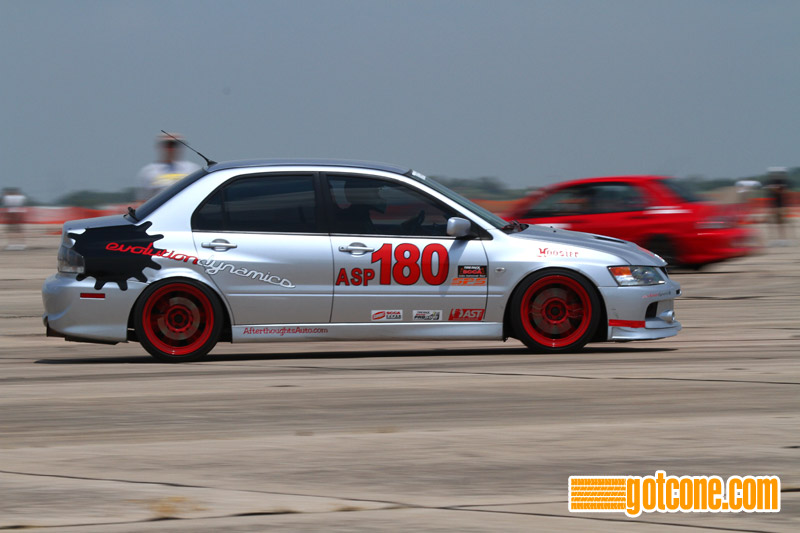 2012 AccoladesASP - A Street Prepared Mitsubishi Evolution 9 SE	Primary SponsorsEvolution DynamicsSecondary SponsorsVorshlag MotorsportsAST USAAfterthoughtsauto.comNational Events (only trophy positions bolded/underlined)Tire Rack SCCA Solo National Tour2012 Sun Belt National Tour March 16-18, 20121st Place ASP (5 in class)2012 Lincoln National Solo Event May 27-28, 20123rd Place ASP (13 in class)2012 Blytheville National TourSummer Nationals June 9-11, 20124th Place ASP (9 in class)2012 Blytheville Tri State Solo Oct 27-28, 20121st Place A-Stock (5 in class)*2011 BMW 1M (1st time ever driving car)Tire Rack SCCA Pro-Solo2012 Mineral Wells ProSolo Round 2 April 21-22, 20122nd in A Street Prepared (ASP) Bump Class (11 in class)2012 Lincoln ProSolo May 25-26, 20122nd in ASP (7 in class)2012 Blytheville ProSolo June 7-9, 20123nd in A Street Prepared (ASP) Bump Class (17 in class)*Fastest scratch time on left course.Tire Rack SCCA Solo National Championships2012 Solo Nationals Sept 4-7, 2012Street Touring Roadster – STR2006 MX-518th Place (51 Drivers)*1st event after Pikes Peak Crash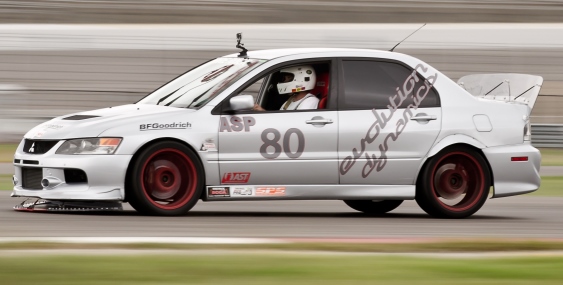 Jeremy R. Foley2013 AccoladesASP - A Street Prepared Mitsubishi Evolution 9 SE	Primary SponsorsEvolution DynamicsSecondary SponsorsAST USAAfterthoughtsauto.comNational Events (only trophy positions bolded/underlined)Tire Rack SCCA Solo National Tour2013 Sunbelt Championship Tour (College Station, TX)March 23-24, 20134th in ASP (5 in class)  *Tire Compound not suited for cold weather2013 Lincoln Mid States Championship (Lincoln, NE)May 26-27, 20134th in ASP (8 in class, 3 trophy positions) *3rd fastest time in class on day one.  Tire Rack SCCA Pro-Solo2013 Mineral Wells ProSoloApr 13-14, 2013Bump Class S1 2nd in class – (7 drivers)2013 Lincoln ProSoloMay 23-25, 2013Bump Class S1 2nd in class – (11 drivers)
Tire Rack SCCA Solo National ChampionshipsSeptember 2nd – 6th, 20135th in ASP (15 in class) *last minute entry on well used tires2014Took season off for family.